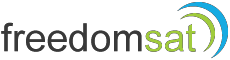 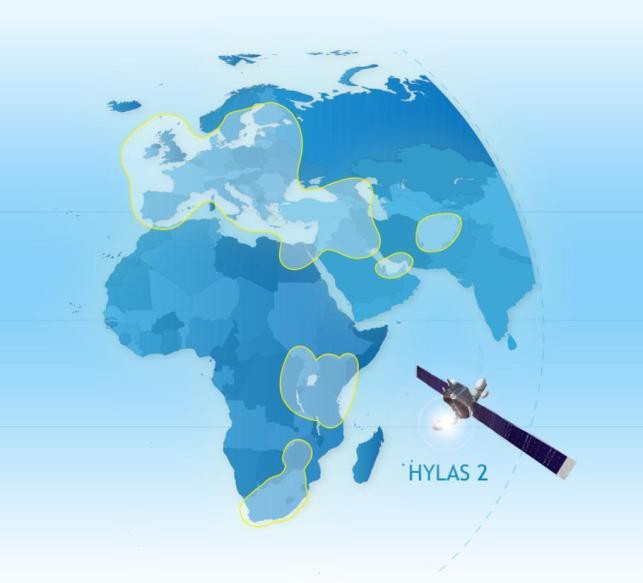 Hardware Complete Systems (Hughes HN9260) – With 74 Cms Dish – US$ 325Hardware Complete systems (NEWTEC)– With 78 Cms Dish and 2 WATTs BUC -- $ 450REMARKS:Activation fee is $50.00 (only 1 time)Shared bandwidth (Above table) accepts monthly renewal after 1st 3 months contract.Installation (Optional) for Iraqi site is $500.We can’t do the installation in Raqqah (Syria) and we will send the system to your clinic in Erbil or Kirkuk.NEWTEC Device should be in Raqqah (HN 9260) not work there.Service PlansDownload Speed (Kbps)*Upload Speed (Kbps)*Monthly volume allowance (GB)**Cost Per Month(US$)Preferred
DeviceConsumer 1210242561285HN 9260 and NEWTECConsumer 18204851218110HN 9260 and NEWTECConsumer 26204876826145HN 9260 and NEWTECConsumer 35307276835190HN 9260 and NEWTECConsumer 40307276840220HN 9260 and NEWTECProsumer 50409676850260NEWTECProsumer 80409676880390NEWTECProsumer 1404096768140660NEWTECProsumer 270516810242701,290NEWTECProsumer 360614420483601,700NEWTEC